Diocesi di S. Benedetto del Tronto – Ripatransone - Montalto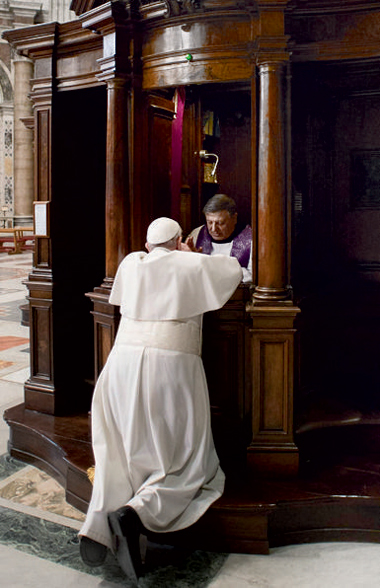 Chiesa Adorazione Padre Sacramentini24 marzo 2017 ore 21.00 Celebrazione Penitenziale  e memoria dei missionari martiriAdorazione Eucaristica    e confessioni fino a notte inoltrataContinuerà sabato 25 marzo 2017 dalle ore 06.00 alle 18.00 